UPAYA MENINGKATKAN AKTIVITAS DAN HASIL BELAJAR SISWA PADA MATERI ALJABAR DENGAN MENGGUNAKAN MODEL PEMBELAJARAN FIRING LINE DIKELAS VIII SMP SWASTA TRIANA TAHUN PELAJARAN 2020 / 2021SKRIPSIOlehINDAH SRI AGUSTINA NPM 151114032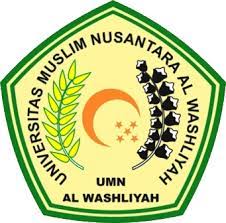 FAKULTAS KEGURUAN DAN ILMU PENDIDIKANUNIVERSITAS MUSLIM NUSANTARA AL-WASHLIYAHMEDAN2021UPAYA MENINGKATKAN AKTIVITAS DAN HASIL BELAJAR  SISWA PADA MATERI ALJABAR DENGAN MENGGUNAKAN MODEL PEMBELAJARAN FIRING LINE DIKELAS VIII SMP SWASTA TRIANA TAHUN PELAJARAN 2020 / 2021SKRIPSISkripsi ini Diajukan untuk Melengkapi Tugas-tugas dan Memenuhi Syarat-syarat untuk Mencapai Gelar Sarjana Pendidikan pada Jurusan Pendidikan Matematika dan Ilmu Pengetahuan Alam Program Studi Pendidikan MatematikaOlehINDAH SRI AGUSTINANPM 151114032FAKULTAS KEGURUAN DAN ILMU PENDIDIKANUNIVERSITAS MUSLIM NUSANTARA AL-WASHLIYAHMEDAN2021